Migration Without Boundaries: An Interdisciplinary Graduate Student Conference on MigrationMichigan State University - MSU International Center - Third Floor October 4 & 5, 2013 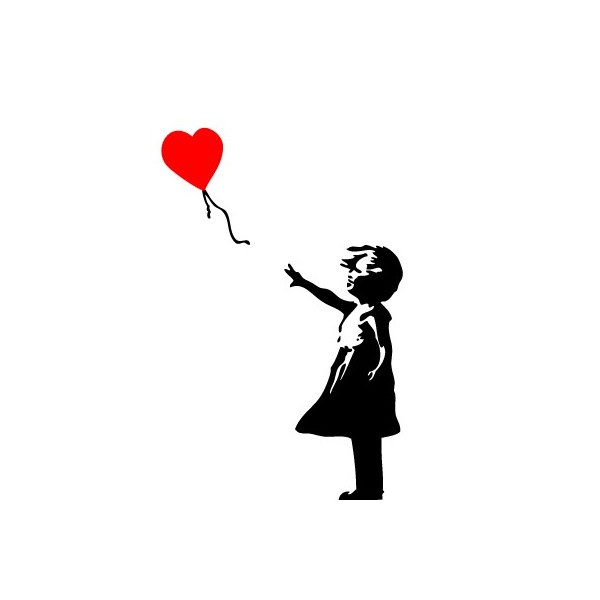 Free and open to the publicKeynote Speaker Donna Gabaccia — University of Minnesota “From Immigration History to Mobility Studies”Friday, October 4th, 2013 - 5:30 –7:30 PMDocumentary Screening “The Undocumented” from director Marco WilliamsSaturday, October 5th, 2013 - 12:30 –2:30 PMMichigan State University is hosting the second annual international graduate student research conference on migration, showcasing papers on the theme, “Migration Without Boundaries.” This conference aims to facilitate and foster an interdisciplinary, trans-institutional cohort of scholars interested in issues of migration and mobility. Panelists are scholars at various stages in their graduate careers, working on a plethora of thematic, conceptual, spatial, and temporal aspects of migration, from numerous disciplinary perspectives and regional backgrounds. Further Information: http://migrationconferencemsu.wordpress.com/migrationwithoutboundaries@gmail.com